29.11.2017Г. №264РОССИЙСКАЯ ФЕДЕРАЦИЯИРКУТСКАЯ ОБЛАСТЬБОХАНСКИЙ РАЙОНМУНИЦИПАЛЬНОЕ ОБРАЗОВАНИЕ «ШАРАЛДАЙ»ПОСТАНОВЛЕНИЕОБ УТВЕРЖДЕНИИ ОБЛАСТНОМУ ГОСУДАРСТВЕННОМУ КАЗЕННОМУ УЧРЕЖДЕНИЮ «УПРАВЛЕНИЕ КАПИТАЛЬНОГО СТРОИТЕЛЬСТВА ИРКУТСКОЙ ОБЛАСТИ» ГРАДОСТРОИТЕЛЬНОГО ПЛАНА ЗЕМЕЛЬНОГО УЧАСТКА, РАСПОЛОЖЕННОГО: ИРКУТСКАЯ ОБЛАСТЬ, БОХАНСКИЙ РАЙОН, С.ДУНДАЙ, ПЕР. УЧИТЕЛЬСКИЙ, УЧАСТОК 6 ПОД СТРОИТЕЛЬСТВО ЗДАНИЯ ФЕЛЬДШЕРСКО-АКУШЕРСКОГО ПУНКТАНа основании заявления областного государственного казенного учреждения «Управление капитального строительства Иркутской области» о подготовке градостроительного плана, руководствуясь ст. ст. 44 Градостроительного кодекса Российской Федерации, ст. 15 Федерального закона №131-Ф3 от 06.10.2003 г. «Об общих принципах организации местного самоуправления в Российской Федерации», приказом Министерства регионального развития РФ от 10.05.2011 г. № 207 «Об утверждении формы градостроительного плана земельного участка», административного регламента о порядке подготовки, утверждения, регистрации и выдачи градостроительных планов земельных участков, расположенных на территории муниципального образования «Шаралдай», утвержденным постановлением главы администрации МО «Шаралдай» от 22.11.2017 г. №253 Уставом муниципального образования «Шаралдай»,ПОСТАНОВЛЯЮ:1. Утвердить градостроительный план земельного участка с кадастровым номером 85:01:060201:233 площадью 1600 кв.м., расположенный: Иркутская область, Боханский район, с. Дундай, пер. Учительский, уч. 6 под строительство здания фельдшерско-акушерского пункта.2. Контроль за исполнением данного постановления оставляю за собой.Глава МО «Шаралдай»                                                                                         В.А. Батюроваградостроительный план земельного участка№Градостроительный план земельного участка подготовлен на основанииобращения областного государственного казенного учреждения «Управление Капитального строительства Иркутской области» от 15.11.2017 г. о выдаче градостроительного плана земельного участка под строительство здания фельдшерско-акушерского пункта.Местонахождение земельного участка_________________________Иркутская область_________________________(субъект Российской Федерации)__________________________Боханский район__________________________(муниципальный район или городской округ)_____________________________с. Дундай_____________________________(поселение)Кадастровый номер земельного участка № 85:03:020101:544Описание местоположения границ земельного участкаИркутская область, Боханский район, с. Дундай, пер. Учительский, участок 6Площадь земельного участка 1600 кв.м.Описание местоположения проектируемого объекта на земельном участке (объекта капитального строительства)	План подготовлен П.П. Янгутовой, ведущим специалистом по земельным вопросам и имуществум.п.                     _____                                                           П.П. Янгутова(дата)                                    (подпись)                                  (расшифровка подписи)Представлен вАдминистрацию муниципального образования «Шаралдай»______ (дата)УтвержденПостановлением Главы администрации МО «Шаралдай» от 29.11.2017Г. №264 «Об утверждении областному государственному казенному учреждению «Управление Капитального строительства Иркутской области» градостроительного плана земельного участка, расположенного: Иркутская область, Боханский район, с. Дундай, пер. Учительский, участок 6 под строительство здания фельдшерско-акушерского пункта.1. Чертеж градостроительного плана земельного участкаМасштаб 1:1 000Площадь земельного участка 0, 1600 га.Чертеж градостроительного плана земельного участка разработан на топографической основе, выполненной -Чертеж градостроительного плана земельного участка разработан ведущим специалистом по земельным вопросам и имуществу П.П. Янгутовой.2. Информация о разрешенном использовании земельного участка, требованиях к назначению, параметрам и размещению объекта капитального строительстваГрадостроительный регламент земельного участка установлен в составе Правил землепользования и застройки, утвержденных Решением думы МО «Шаралдай» от 11.04.2013 г. №1702.1 Информация о разрешенном использовании земельного участкаЗона одноэтажной многоквартирной и индивидуальной жилой застройкиВиды разрешённого использования земельных участков и объектов капитального строительства:									Предельные размеры земельных участков и параметры разрешённого строительства, реконструкции объектов капитального строительства:Максимальная этажность жилых домов – 3 этажа.Параметры земельных участков:максимальный коэффициент интенсивности использования территории  - 0,3;максимальный коэффициент застройки  - 0,3;минимальный коэффициент свободных территорий - 0,7;минимальная ширина вновь отводимых участков - 25 м.Нормативные расстояния:расстояние от одно-, двух-, трех-, четырех квартирных жилых домов до жилых домов и хозяйственных построек на соседних земельных участках - в соответствии с противопожарными требованиями от 6 м до 15 м  в зависимости от степени огнестойкости зданий;расстояние от хозяйственных построек на приусадебном земельном участке до хозяйственных построек на соседних земельных участках – не менее двух метров;расстояние для подъезда пожарной техники  к жилым домам и хозяйственным постройкам – от 4 м до 8 м;минимальные расстояния от хозяйственных построек для скота и птицы до окон жилых помещений дома: одиночные или двойные - 15 м, до 8 блоков - 25 м, свыше 8 до 30 блоков - 50 м, свыше 30 блоков - 100 м;размещаемые в пределах селитебной территории группы сараев должны содержать не более 30 блоков каждая; расстояние от окон жилых помещений дома до дворовых туалетов – от 8  до  10 м;минимальное расстояние от основного строения: до границ соседнего участка - 3 м, до хозяйственных и прочих строений, открытой стоянки автомобиля и отдельно стоящего гаража –1 м;минимальная величина отступа объекта капитального строительства от красной линии до линии регулирования застройки - 3 м;в условиях выборочного строительства в существующей усадебной застройке возможно размещение строящихся жилых домов в глубине участка, с отступом от линии регулирования существующей застройки, обеспечивающим противопожарные разрывы.Зона многофункциональной общественно-деловой застройкиВиды разрешённого использования земельных участков и объектов капитального строительства:Предельные размеры земельных участков и параметры разрешённого строительства, реконструкции объектов капитального строительства:Параметры земельных участков:Максимальный коэффициент интенсивности использования территории - 0,99;Максимальный коэффициент застройки  -  0,19;Минимальный коэффициент свободных территорий -  0,81;Нормативные расстояния:минимальный отступ от красных линий до линии регулирования застройки – 3,5 м;минимальное расстояние от лечебных корпусов до красной линии застройки – 15 м;минимальное расстояние от лечебных корпусов до жилых зданий –30 м;минимальное расстояние на территории зоны от временных стоянок автотранспорта индивидуального пользования до главного входа в стационар - 25 м;минимальная величина отступа объекта капитального строительства от красной линии - 2 м. 2.2 Требования к назначению, параметрам и размещению объекта капитального строительства на указанном земельном участкеНазначение объекта капитального строительства:№  ____________                _________________________________         (согласно чертежу)	(назначение объекта капительного строительства)2.2.1 Предельные (минимальные и (или) максимальные) размеры земельных участков и объектов капитального строительства, в т.ч. площадь2.2.2 Предельное количество этажей до 3 или предельная высота зданий, строений, сооружений до 14 м.2.2.3 Максимальный процент застройки в границах земельного участка 30 %.2.2.4 Иные показатели Высота ограждения земельных участков - до 1,8 м. Минимальный отступ от границы земельного участка (красной линии) – 3 м.2.2.5 Требования к назначению, параметрам и размещению объекта капительного строительства на указанном земельном участкеНазначение объекта капитального строительства№    ____________     ,    _______________________________            (согласно чертежу)	(назначение объекта капительного строительства)Предельные (минимальные и (или) максимальные) размеры земельных участков:3. Информация о расположенных в границах земельного участка объектах капитального строительства и объектах культурного наследия3.1 Объекты капитального строительства:отсутствуют3.2 Объекты, включенные в единый государственный реестр объектов культурного наследия (памятников истории и культуры) народов Российской Федерации:отсутствуютИнформация о возможности разделения земельного участка- возможность разделения земельного участка не определена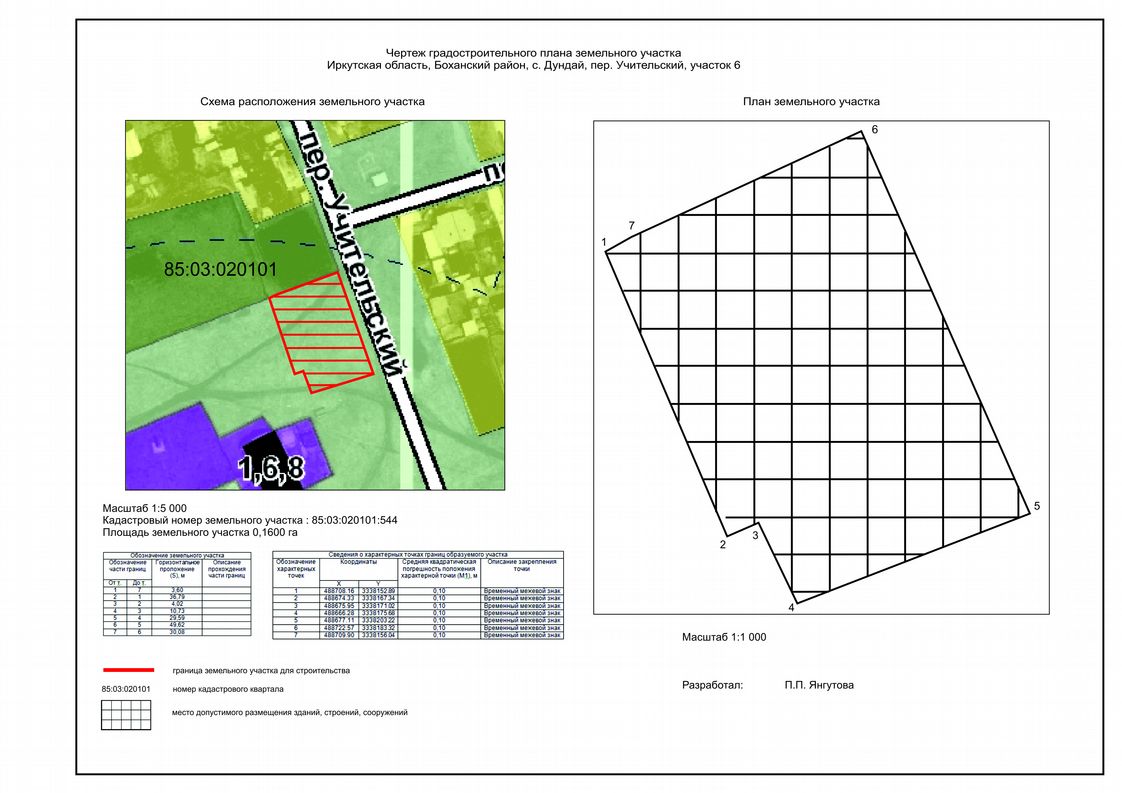 Основные виды разрешённогоиспользованияУсловно разрешённыевиды использованияВспомогательные виды использования  Объекты индивидуальной жилой застройки;  Объекты малоэтажной многоквартирной жилой застройки;  Учреждения здравоохранения первой необходимости;Дошкольные образовательные учреждения;Общеобразовательные учреждения  Культовые здания и сооружения;  Гостиницы  Хозяйственно-бытовые постройки (на придомовом участке);Объекты садоводства, огородничества (на придомовом участке);Объекты обслуживания жилищно-коммунального хозяйства;  Объекты животноводства (на придомовом участке);  Детские игровые площадки;  Площадки для отдыха;  Универсальные спортивные площадки;  Хозяйственные площадкиОсновные виды разрешённогоиспользованияУсловно разрешённыевиды использованияВспомогательные видыиспользованияОбъекты кредитно-финансовой, страховой сферы и сферы оказания юридических услуг;Административные объекты органов местного самоуправления;Административные объекты органов государственной власти; Детские игровые площадки;Объекты бытового обслуживания населения;  Объекты для временного проживания;  Учреждения связи;Объекты ветеринарии;  Объекты обслуживания пассажиров;  Объекты общественно-бытового назначения;Объекты обслуживания жилищно-коммунального хозяйства;  Объекты проектного и научно-исследовательского назначения;  Учреждения здравоохранения первой необходимости; Объекты социального обслуживания населения;Объекты обслуживания жилищно-коммунального хозяйства;Учреждения обслуживания пассажиров;Спортивно-зрелищные комплексы;Объекты для временного проживания;Культурно-просветительские объекты;Досугово-развлекательные объекты;Культовые здания и сооружения;Объекты, функционально связанные с культовыми сооружениями;Объекты торгового назначения и общественного питанияРынки;Антенно-мачтовые сооружения;Парковки для постоянного хранения автомобильного транспорта;Дошкольные образовательные учреждения;Образовательные учреждения для детей дошкольного и младшего школьного возраста;Общеобразовательные учреждения;Объекты дополнительного образованияПлощадки для отдыха;Элементы благоустройства;Скульптурные композиции;Зелёные насаждения;Малые архитектурные формы; Парковки для временного хранения автомобильного транспортаКадастровый номер земельного участка согласно чертежу градостроительного планаДлина(метров)Ширина(метров)ПолосаотчужденияОхранныезоны(м)Площадь земельного участка(га)Размер (м)Размер (м)Площадь объекта кап. строительства (га)Кадастровый номер земельного участка согласно чертежу градостроительного планаДлина(метров)Ширина(метров)ПолосаотчужденияОхранныезоны(м)Площадь земельного участка(га)максимальныйминимальныйПлощадь объекта кап. строительства (га)85:03:020101:544----0,1600---Номер участка согласно чертежу градостроительного планаДлина(м)Ширина (м)Площадь (га)ПолосаотчужденияОхранные зоны1--0,1600--